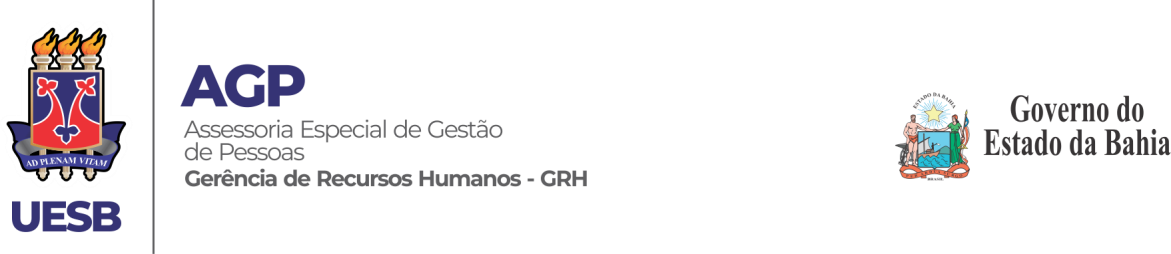 Campus de Vitória da Conquista	(77) 3424-8618 | grh@uesb.edu.br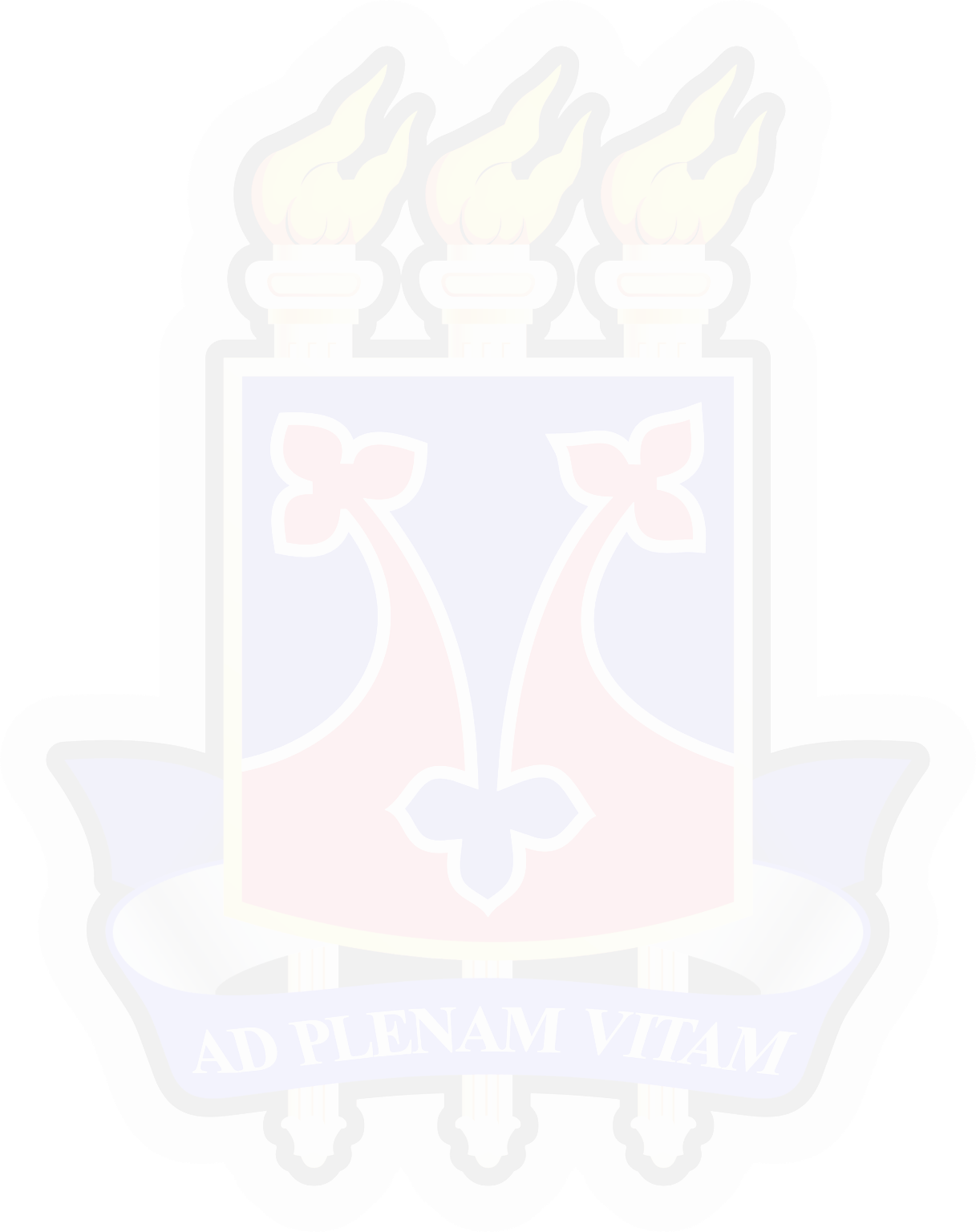 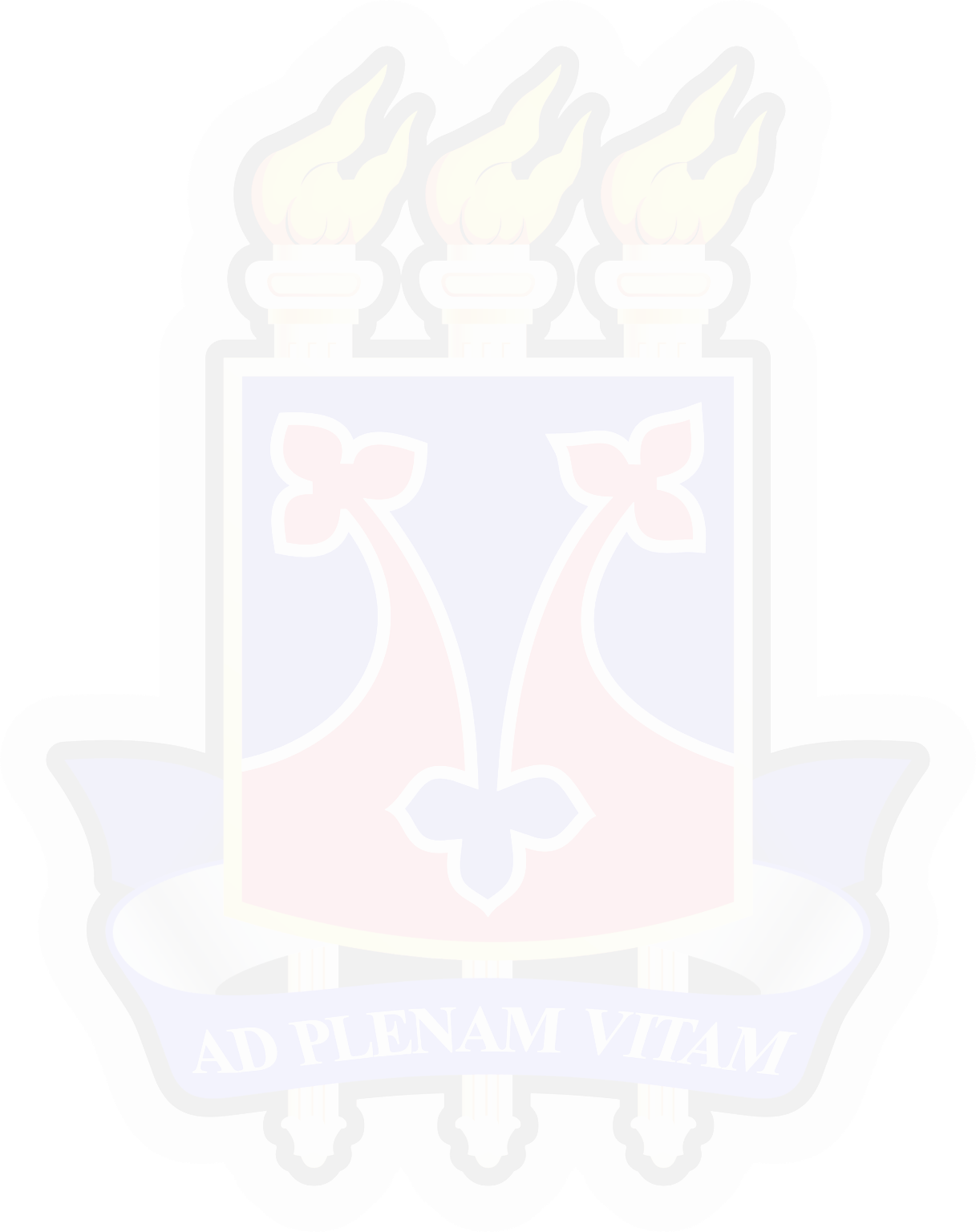 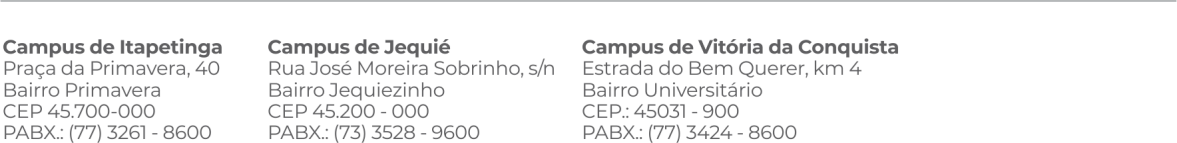 NOMENOMENOMENOMENOMENOMENOMECTPSCTPSCTPSCTPSUNIDADE DE ENSINOUNIDADE DE ENSINOUNIDADE DE ENSINOPAIPAIPAIPAIPAIPAIPAIMÃEMÃEMÃEMÃEMÃEMÃEMÃEDATA DE NASC.DATA DE NASC.NATURALIDADENATURALIDADENATURALIDADENATURALIDADEUFSEXO:NACIONALIDA DENACIONALIDA DENACIONALIDA DENACIONALIDA DENACIONALIDA DEESTADO CIVILENDEREÇOENDEREÇOENDEREÇOENDEREÇOENDEREÇOENDEREÇOENDEREÇOENDEREÇOENDEREÇOENDEREÇOBAIRROBAIRROBAIRROBAIRROCEPCEPMUNICÍPIOMUNICÍPIOMUNICÍPIOMUNICÍPIOMUNICÍPIOUFUFTELEFONETELEFONETELEFONETELEFONETELEFONECPF:CPF:RGRGRGÓRGÃO EMISSOR:ÓRGÃO EMISSOR:DATA EMISSÃODATA EMISSÃOE-MAILE-MAILE-MAILE-MAILE-MAILESCOLARIDADE2º GRAU INCOMPLETO (X) SUPERIOR INCOMPLETO (X)ESCOLARIDADE2º GRAU INCOMPLETO (X) SUPERIOR INCOMPLETO (X)ESCOLARIDADE2º GRAU INCOMPLETO (X) SUPERIOR INCOMPLETO (X)ESCOLARIDADE2º GRAU INCOMPLETO (X) SUPERIOR INCOMPLETO (X)ESCOLARIDADE2º GRAU INCOMPLETO (X) SUPERIOR INCOMPLETO (X)ESCOLARIDADE2º GRAU INCOMPLETO (X) SUPERIOR INCOMPLETO (X)CURSO – ANO/SEMCURSO – ANO/SEMCURSO – ANO/SEMCURSO – ANO/SEMCURSO – ANO/SEMCURSO – ANO/SEMDEPENDENTEFILHO –DEPENDENTEFILHO –JÁ FOI ESTAGIÁRIO NA UESB?JÁ FOI ESTAGIÁRIO NA UESB?JÁ FOI ESTAGIÁRIO NA UESB?JÁ FOI ESTAGIÁRIO NA UESB?JÁ FOI ESTAGIÁRIO NA UESB?JÁ FOI ESTAGIÁRIO NA UESB?CURSO – ANO/SEMCURSO – ANO/SEMCURSO – ANO/SEMCURSO – ANO/SEMCURSO – ANO/SEMCURSO – ANO/SEMDEPENDENTEFILHO –DEPENDENTEFILHO –PERÍODO DO ESTÁGIO:PERÍODO DO ESTÁGIO:PERÍODO DO ESTÁGIO:CARGA HORÁRIA 20 H/SCARGA HORÁRIA 20 H/SCARGA HORÁRIA 20 H/SCARGA HORÁRIA 20 H/SDURAÇÃO: 12 MESESDURAÇÃO: 12 MESESDURAÇÃO: 12 MESESDURAÇÃO: 12 MESESDURAÇÃO: 12 MESESDURAÇÃO: 12 MESESDURAÇÃO: 12 MESESTITULOTITULOTITULOZONAZONAZONAZONASEÇÃOUF:UF:UF:CERT. MILITAR:N°	SÉRIE:CERT. MILITAR:N°	SÉRIE:CERT. MILITAR:N°	SÉRIE:TURNO DE ESTÁGIOTURNO DE ESTÁGIOTURNO DE ESTÁGIOTURNO DE ESTÁGIOTURNO DE ESTÁGIOTURNO DE ESTÁGIOTURNO DE ESTÁGIOTURNO DE ESTÁGIOVENCIMENTO:R$ 455,00 + AUX. TRANSP.VENCIMENTO:R$ 455,00 + AUX. TRANSP.VENCIMENTO:R$ 455,00 + AUX. TRANSP.VENCIMENTO:R$ 455,00 + AUX. TRANSP.VENCIMENTO:R$ 455,00 + AUX. TRANSP.VENCIMENTO:R$ 455,00 + AUX. TRANSP.DADOS BANCÁRIOSBANCO BRASILBANCO BRASILBANCO BRASILAGÊNCIAAGÊNCIAAGÊNCIAAGÊNCIACONTACONTACONTACONTACONTACONTACOR DA PELE:COR DA PELE:COR DA PELE:COR DA PELE:POSSUI ALGUMA DEFICIÊNCIA? (   ) SIM*	(	)NÃO*ANEXAR LAUDO MÉDICO PARA COMPROVAÇÃOPOSSUI ALGUMA DEFICIÊNCIA? (   ) SIM*	(	)NÃO*ANEXAR LAUDO MÉDICO PARA COMPROVAÇÃOPOSSUI ALGUMA DEFICIÊNCIA? (   ) SIM*	(	)NÃO*ANEXAR LAUDO MÉDICO PARA COMPROVAÇÃOPOSSUI ALGUMA DEFICIÊNCIA? (   ) SIM*	(	)NÃO*ANEXAR LAUDO MÉDICO PARA COMPROVAÇÃOPOSSUI ALGUMA DEFICIÊNCIA? (   ) SIM*	(	)NÃO*ANEXAR LAUDO MÉDICO PARA COMPROVAÇÃOPOSSUI ALGUMA DEFICIÊNCIA? (   ) SIM*	(	)NÃO*ANEXAR LAUDO MÉDICO PARA COMPROVAÇÃOPOSSUI ALGUMA DEFICIÊNCIA? (   ) SIM*	(	)NÃO*ANEXAR LAUDO MÉDICO PARA COMPROVAÇÃOPOSSUI ALGUMA DEFICIÊNCIA? (   ) SIM*	(	)NÃO*ANEXAR LAUDO MÉDICO PARA COMPROVAÇÃOPOSSUI ALGUMA DEFICIÊNCIA? (   ) SIM*	(	)NÃO*ANEXAR LAUDO MÉDICO PARA COMPROVAÇÃOPOSSUI ALGUMA DEFICIÊNCIA? (   ) SIM*	(	)NÃO*ANEXAR LAUDO MÉDICO PARA COMPROVAÇÃOPIS/PASEP:PIS/PASEP:PIS/PASEP:PIS/PASEP:MATRÍCULA:MATRÍCULA:MATRÍCULA:MATRÍCULA:PROGRAMA: PARTIU ESTÁGIOPROGRAMA: PARTIU ESTÁGIOPROGRAMA: PARTIU ESTÁGIOPROGRAMA: PARTIU ESTÁGIOPROGRAMA: PARTIU ESTÁGIOPROGRAMA: PARTIU ESTÁGIO